OrganisateursSociété d’histoire de la révolution de 1848 et des révolutions du XIXe siècle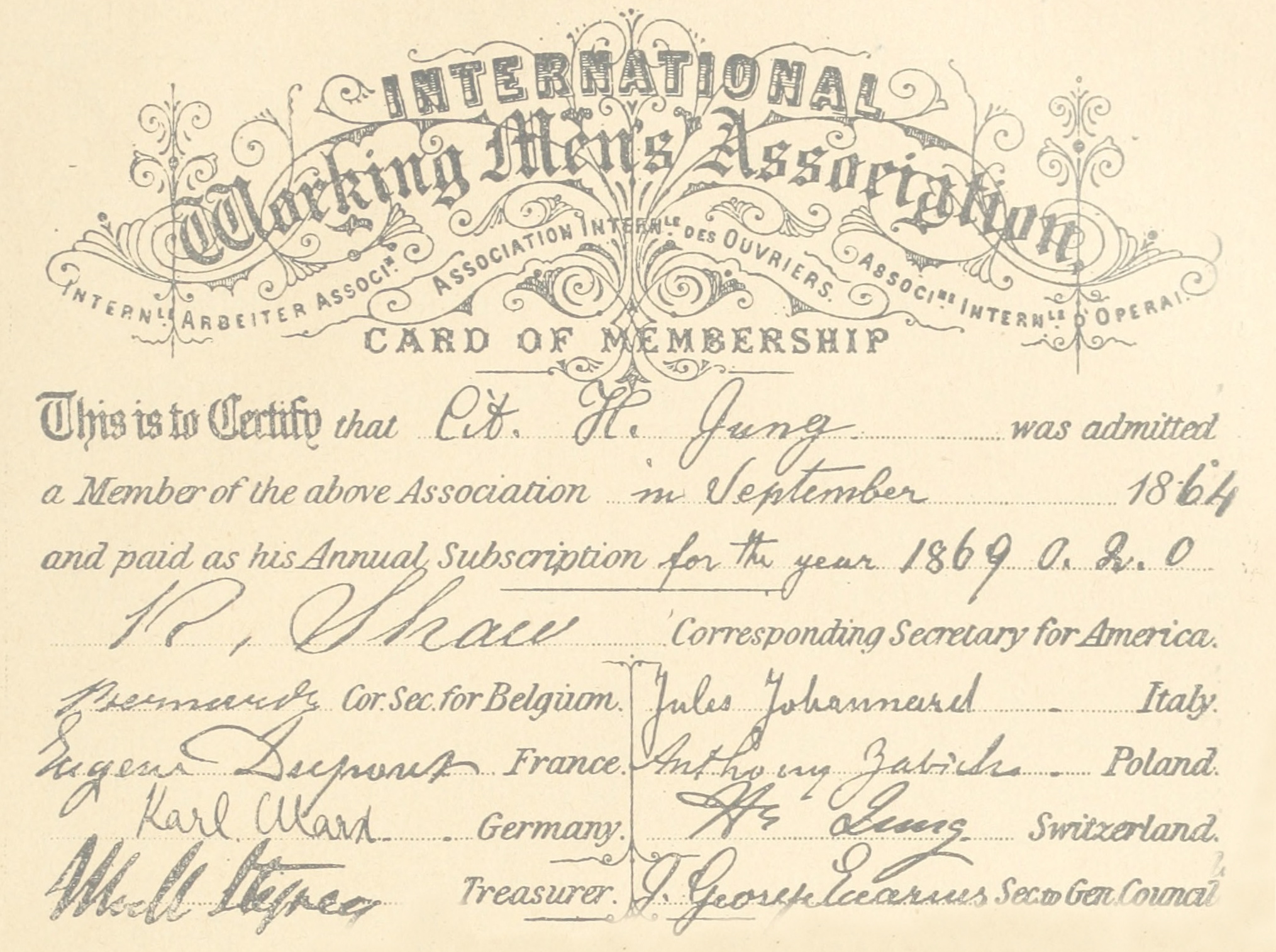 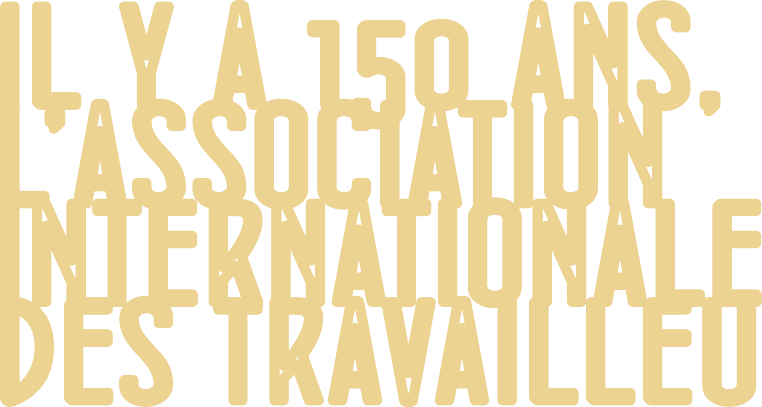 Centre d’histoire du XIXe siècle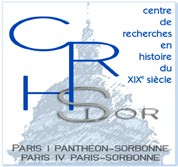 (Paris 1 - Panthéon-Sorbonne & Paris-Sorbonne)Comité d’organisationFabrice Bensimon (Paris-Sorbonne) fbensimon@free.frQuentin Deluermoz (Paris 13-Nord / Institut universitaire de France) quentin.deluermoz@gmail.comJeanne Moisand (Paris 1 - Panthéon Sorbonne)COLLOqUePROgRAmme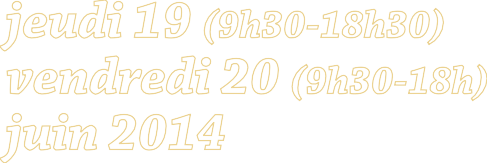 jeanne.moisand@univ-paris1.fr	Maison de la recherche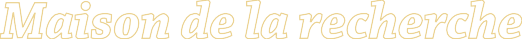 (université Paris-Sorbonne)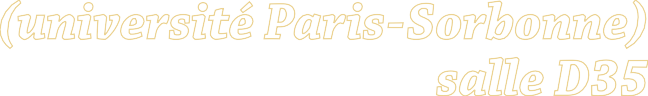 salle D35 28 rue Serpente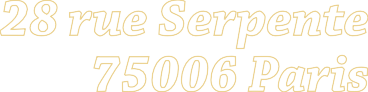 75006 Paris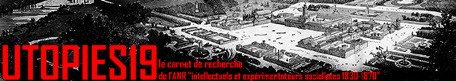 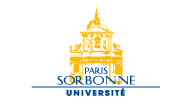 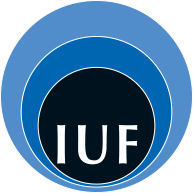 http://crhxix.univ-paris1.fr thomas.fazan@univ-paris1.fr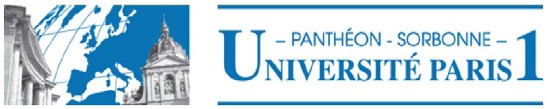 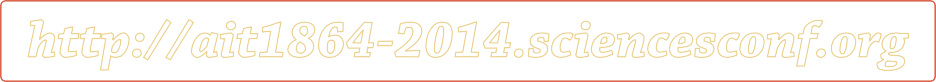 JeUDI9h30-10h10h10h15-11h45Accueil des participant-e-sFabrice Bensimon, Quentin   Deluermoz,   Jeanne   Moi- sand : « L’AIT. Problèmes et historiographie »Londres, centre de l’AIT17h30-18h30	ConférenceMarcel VAN DER LINDEN (IISH, Amsterdam) : “The IWMA and the Development of Global Solidarity in the Labour Movement”veNDReDI12h-13hprésidence : Sylvie Aprile (Charles de Gaulle - Lille 3)Jürgen Herres (Berlin-Brandenburgische Akademie der Wis- senschaften) : “Karl Marx and the IWMA Revisited”Detlev Mares (Darmstadt) : “Little Local Difficulties: The Ge- neral Council of the International Working Men’s Association as an Arena for British Radical Politics”Fabrice Bensimon (Paris 4-Sorbonne) : « The Origins of the IWMA »L’AIT et ses sections (1)9h30-11h11h30-13hPour une histoire intellectuelle de l’AITprésidence : Gareth Stedman Jones (Queen Mary University of London)Edward  Castleton  (MSHE,  Besançon)  :  “Proudhon’s  Legacy and the First International: a Revisionist Account”Gregory Claeys (Royal Holloway London) : “The Positivists and British Anti-Imperialism: the Nationalities Issue”Samuel Hayat : « Le proudhonisme dans l’AIT : genèse et itinéraires »Autour de la Communeprésidence : Marcel van der Linden (IISH, Amsterdam)	présidence : Gregory Claeys (Royal Holloway London)13h-14h14h-15h3015h45-17h15Jürgen  Schmidt  (Humboldt-Universität  zu  Berlin)  :  “Global Values Locally Transformed. Solidarity, Emancipation and Par- ticipation: The IWMA in the German States 1864-1872/76” Jean Puissant (Université libre de Bruxelles) : « L’AIT en Bel- gique entre fantasme et réalité» (1865-1880) »DéjeunerGrèves et solidarité ouvrièreprésidence : François Jarrige (Bourgogne)Iorwerth Prothero (Manchester) : « The IWMA and Industrial Conflict in England and France »Nicolas Delalande (Institut d’Etudes Politiques, Paris) : « La solidarité internationale en actes. Souscriptions, secours et co- tisations au sein des sections de l’AIT »Ad   Knotter   (Maastricht)   :   “Transnational   Cigar-makers. Cross-border Connections, Strikes and Solidarity at the Time of the First International (1864-1873)”L’AIT et ses sections (2)présidence : Dominique Kalifa (Paris 1 - Panthéon-Sorbonne)Marc Vuilleumier (Genève) : « La Première Internationale en Suisse : nouvelles approches »Emilio Gianni : « 1864 : un appuntamento mancato in l’Italia » Mathieu Léonard : « Carlo Cafiero et l'Internationale en Italie. De Marx à Bakounine »13h-14h3014h30-16h3016h45-17h15Quentin Deluermoz (Paris 13 - Villetaneuse) : « L’AIT et la Commune : retour sur un bilan »Antje Schrupp : “Intermediations: Bringing together Feminism and Socialism in the First International. The Examples of Virgi- nie Barbet, Elisabeth Dmitrieff, André Léo and Victoria Woodhull” Albert Garcia Balaña (Universidad Pompeu Fabra, Barce- lone) : “Global History and Local History in AIT Historiography: Reconsidering 1871 in Spain”DéjeunerUne autre histoire ? Une histoire atlantique de l’AITprésidence : Detlev Mares (Darmstadt)Jeanne Moisand (Paris 1 - Panthéon Sorbonne) : « Révolutions dans le monde espagnol et réseaux internationalistes (1873) » Horacio Tarcus (CeDInCI / UNSAM, Buenos Aires) : « L’AIT en Amérique du Sud »Michel Cordillot (Paris 8-Vincennes Saint-Denis) : « L’AIT aux Etats-Unis, ou les problèmes généraux que pose un cas très particulier » Antony Taylor (Sheffield Hallam) : “IWMA Metropolitan and Provincial Radical Cultures in Britain and the US”ConclusionsMichel CORDILLOT (Paris 8 - Vincennes Saint-Denis)fin vers 18h